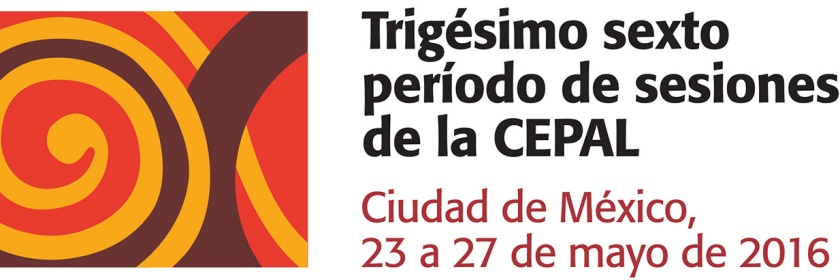 SOLICITUD DE RESERVA DE HOTELSolicito reserva en:Autorizo el uso de la siguiente tarjeta de crédito a fin de garantizar mi reserva de hotel:Para garantizar la reserva es indispensable indicar el número de vuelo, la hora de llegada y de salida del país, así como el tipo y número de tarjeta de crédito. Nombre:Nombre:Nombre:Apellido:Apellido:Apellido:Apellido:Jefe de delegación Delegado Delegado Delegado Delegado Observador Invitado especial Cargo oficial:Cargo oficial:Cargo oficial:Cargo oficial:Cargo oficial:Cargo oficial:Cargo oficial:Organismo o institución:Organismo o institución:Organismo o institución:Organismo o institución:Organismo o institución:Organismo o institución:Organismo o institución:Dirección:Dirección:Dirección:Dirección:Dirección:Dirección:Dirección:Ciudad:Ciudad:Ciudad:Ciudad:País:País:País:Teléfono:Teléfono:Fax:Fax:Fax:E-mail:E-mail:HILTON MEXICO CITY REFORMA (5*)        Av. Juárez 70, Colonia CentroTeléfono: (+52 55) 5130 5293Habitación estándar sencilla                        220 dólares (incluye impuestos, desayuno e Internet)Habitación estándar doble                           237 dólares (incluye impuestos, desayuno e Internet)Código de grupo: Atención: Lourdes Rodríguez
lourdes.rodriguez@hilton.com MEXRF_Reservaciones@hilton.com FIESTA INN CENTRO HISTÓRICO (4*)          Av. Juárez 76, Colonia CentroTeléfono: (+52 55) 5130 2907Habitación estándar sencilla                           80 dólares aprox. (1.250 pesos mexicanos) (no incluye impuestos ni desayuno; sí incluye Internet)Habitación estándar doble                              80 dólares aprox. (1.250 pesos mexicanos)(no incluye impuestos ni desayuno; sí incluye Internet)Código de grupo: Atención: Jorge Flores
ventasficen@posadas.comFIESTA INN CENTRO HISTÓRICO (4*)          Av. Juárez 76, Colonia CentroTeléfono: (+52 55) 5130 2907Habitación estándar sencilla                           80 dólares aprox. (1.250 pesos mexicanos) (no incluye impuestos ni desayuno; sí incluye Internet)Habitación estándar doble                              80 dólares aprox. (1.250 pesos mexicanos)(no incluye impuestos ni desayuno; sí incluye Internet)Código de grupo: Atención: Jorge Flores
ventasficen@posadas.comFIESTA INN CENTRO HISTÓRICO (4*)          Av. Juárez 76, Colonia CentroTeléfono: (+52 55) 5130 2907Habitación estándar sencilla                           80 dólares aprox. (1.250 pesos mexicanos) (no incluye impuestos ni desayuno; sí incluye Internet)Habitación estándar doble                              80 dólares aprox. (1.250 pesos mexicanos)(no incluye impuestos ni desayuno; sí incluye Internet)Código de grupo: Atención: Jorge Flores
ventasficen@posadas.comFecha de llegada al país:Fecha de llegada al país:No de vuelo:Hora aprox.:Fecha de salida del país:Fecha de salida del país:No de vuelo:Hora aprox.:American Express  Master Card Visa  Visa  Otra No de tarjeta de crédito/código de seguridad:No de tarjeta de crédito/código de seguridad:No de tarjeta de crédito/código de seguridad:Fecha de vencimiento:Fecha de vencimiento: